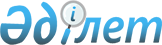 Об определении размера и порядка оказания жилищной помощи в городе ШымкентРешение маслихата города Шымкент от 19 марта 2024 года № 14/124-VIII. Зарегистрировано в Департаменте юстиции города Шымкент 29 марта 2024 года № 204-17
      В соответствии со статьей 6 Закона Республики Казахстан "О местном государственном управлении и самоуправлении в Республике Казахстан", приказом Министра промышленности и строительства Республики Казахстан от 8 декабря 2023 года № 117 "Об утверждении Правил предоставления жилищной помощи" (зарегистрирован в Реестре государственной регистрации нормативных правовых актов под № 33763) маслихат города Шымкент РЕШИЛ:
      1. Определить размер и порядок оказания жилищной помощи в городе Шымкент согласно приложению 1 к настоящему решению.. 
      2. Признать утратившими силу некоторые решения маслихата города Шымкент согласно приложению 2 к настоящему решению.
      3. Государственному учреждению "Аппарат маслихата города Шымкент" в установленном законодательством Республики Казахстан порядке обеспечить:
      1) государственную регистрацию настоящего решения в Департаменте юстиции города Шымкент;
      2) размещение настоящего решения на интернет-ресурсе маслихата города Шымкент после его официального опубликования.
      4. Настоящее решение вводится в действие по истечении десяти календарных дней после дня его первого официального опубликования. Размер и порядок оказания жилищной помощи в городе Шымкент
      1. Жилищная помощь предоставляется за счет средств местного бюджета услугополучателям, проживающим в городе Шымкент, постоянно зарегистрированным и проживающим в жилище, которое находится на праве собственности как единственное жилище на территории Республики Казахстан, а также нанимателям (поднанимателям) жилища из государственного жилищного фонда и жилища, арендованного местным исполнительным органом в частном жилищном фонде, на оплату:
      расходов на управление объектом кондоминиума и содержание общего имущества объекта кондоминиума, в том числе капитальный ремонт общего имущества объекта кондоминиума;
      потребления коммунальных услуг и услуг связи в части увеличения абонентской платы за телефон, подключенный к сети телекоммуникаций;
      расходов за пользование жилищем из государственного жилищного фонда и жилищем, арендованным местным исполнительным органом в частном жилищном фонде.
      Малообеспеченные семьи (граждане) (далее – услугополучатель) - лица, которые в соответствии с жилищным законодательством Республики Казахстан имеют право на получение жилищной помощи.
      Расходы услугополучателя, принимаемые к исчислению жилищной помощи, определяются как сумма расходов по каждому из вышеуказанных направлений.
      2. Назначение жилищной помощи (далее – государственная услуга) осуществляется государственным учреждением "Управление занятости и социальной защиты города Шымкент" (далее – услугодатель).
      3. Совокупный доход услугополучателя, претендующего на получение жилищной помощи, исчисляется услугодателем, осуществляющим государственную услугу в порядке, определяемом приказом Министра промышленности и строительства Республики Казахстан от 8 декабря 2023 года № 117 "Об утверждении Правил предоставления жилищной помощи" (далее - Правила) (зарегистрирован в Реестре государственной регистрации нормативных правовых актов под № 33763).
      4. Жилищная помощь определяется как разница между суммой оплаты расходов на управление объектом кондоминиума и содержание общего имущества объекта кондоминиума, в том числе капитальный ремонт общего имущества объекта кондоминиума, потребление коммунальных услуг и услуг связи в части увеличения абонентской платы за телефон, подключенный к сети телекоммуникаций, пользование жилищем из государственного жилищного фонда и жилищем, арендованным местным исполнительным органом в частном жилищном фонде, и предельно допустимым уровнем расходов услугополучателей на эти цели в размере пяти процентов.
      5. При получении государственной услуги за норму площади жилья, обеспечиваемую компенсационными мерами, принимается норма из расчета восемнадцать квадратных метров полезной площади на каждого члена семьи, для граждан, проживающих в однокомнатных квартирах - общая площадь жилища, для одиноко проживающих граждан, проживающих в многокомнатных квартирах (домах) - 30 квадратных метров.
      6. Выплата компенсации повышения тарифов абонентской платы за оказание услуг телекоммуникаций социально защищаемым гражданам осуществляется в соответствии с приказом Министра цифрового развития, инноваций и аэрокосмической промышленности Республики Казахстан от 28 июля 2023 года № 295/НҚ (зарегистрирован в Реестре государственной регистрации нормативных правовых актов за № 33200) "Об определении размера и утверждении Правил компенсации повышения тарифов абонентской платы за оказание услуг телекоммуникаций социально защищаемым гражданам".
      7. Жилищная помощь оказывается по предъявленным поставщиками счетам о ежемесячных взносах на управление объектом кондоминиума и содержание общего имущества объекта кондоминиума, в том числе капитальный ремонт общего имущества объекта кондоминиума согласно смете расходов и счетам на оплату коммунальных услуг за счет бюджетных средств услугополучателям.
      8. Услугополучатель (либо его представитель в силу полномочия, основанного на доверенности, законодательстве, решении суда либо административном акте) обращается за назначением жилищной помощи один раз в квартал, непосредственно в Государственную корпорацию "Правительство для граждан" (далее – Государственная корпорация) или через веб-портал "электронного правительства" (далее - портал) с заявлением по форме согласно приложению 1 к Правилам.
      9. Срок рассмотрения документов и принятия решения о предоставлении жилищной помощи либо мотивированный ответ об отказе со дня принятия полного комплекта документов от Государственной корпорации либо портал составляет 8 (восемь) рабочих дней.
      10. Перечень основных требований к оказанию государственной услуги "Назначение жилищной помощи" предусмотрен в приложении 2 к Правилам.
      Для назначения жилищной помощи услугополучатель (либо его представитель по нотариально заверенной доверенности) предоставляет документы согласно пункту 8 Перечня основных требований к оказанию государственной услуги.
      Истребование документов, не предусмотренных настоящим пунктом, не допускается. Сведения о наличии или отсутствии жилища (по Республике Казахстан), принадлежащего им на праве собственности, услугодатель получает посредством информационных систем.
      11. При повторном обращении услугополучатель (либо его представитель по нотариально заверенной доверенности) представляет только подтверждающие документы о доходах семьи и счета на коммунальные расходы за истекший квартал перед обращением, за исключением, предусмотренного пунктом 11 Правил.
      12. При приеме документов через Государственную корпорацию услугополучателю выдается расписка о приеме соответствующих документов.
      13. При представлении неполного пакета документов, предусмотренного пунктом 8 Перечня основных требований к оказанию государственной услуги, работник Государственной корпорации выдает расписку об отказе в приеме документов по форме согласно приложению 3 к Правилам.
      14. При обращении через портал, услугополучателю в "личный кабинет" направляются статус о принятии запроса на оказание государственной услуги, а также уведомление с указанием даты и времени получения результата государственной услуги.
      15. Государственная корпорация принимает заявление посредством информационной системы и направляет его услугодателю, осуществляющему назначение жилищной помощи.
      16. Услугодатель отказывает в предоставлении жилищной помощи в порядке и сроки, предусмотренные пунктом 18 Правил.
      17. Решение о назначении жилищной помощи либо мотивированный ответ об отказе в предоставлении услуги принимается услугодателем, осуществляющим назначение жилищной помощи. Уведомление о назначении либо мотивированный ответ об отказе в назначении жилищной помощи направляется в Государственную корпорацию или "личный кабинет" в виде электронного документа.
      18. Государственная услуга осуществляется в пределах средств, предусмотренных на эти цели в бюджете города на соответствующий финансовый год.
      19. Выплата жилищной помощи услугополучателям осуществляется услугодателем через банки второго уровня путем перечисления начисленных сумм на лицевые счета получателей жилищной помощи.
      20. В случае несогласия с принятым решением об отказе в оказании жилищной помощи услугополучатель вправе оспорить данное решение в установленном законодательством порядке. Перечень утративших силу некоторых решений маслихата города Шымкент
      1. Решение маслихата города Шымкент от 11 декабря 2019 года № 58/505-6с "Об определении размера и порядка оказания жилищной помощи в городе Шымкент" (зарегистрировано в Реестре государственной регистрации нормативных правовых актов за № 77).
      2. Решение маслихата города Шымкент от 25 ноября 2022 года № 22/210-VII "О внесении изменений в решение маслихата города Шымкент от 11 декабря 2019 года № 58/505-6с "Об определении Размера и порядка оказания жилищной помощи в городе Шымкент" (зарегистрировано в Реестре государственной регистрации нормативных правовых актов за № 31000).
      3. Решение маслихата города Шымкент от 14 июня 2023 года № 4/37-VIII "О внесении изменений в решение маслихата города Шымкент от 11 декабря 2019 года № 58/505-6с "Об определении Размера и порядка оказания жилищной помощи в городе Шымкент" (зарегистрировано в Реестре государственной регистрации нормативных правовых актов за № 183-17).
					© 2012. РГП на ПХВ «Институт законодательства и правовой информации Республики Казахстан» Министерства юстиции Республики Казахстан
				
      Председатель маслихата

      города Шымкент 

Б. Нарымбетов
Приложение 1 к решению
маслихата города Шымкент
от 19 марта 2024 года
№ 14/124-VIIIПриложение 2 к решению
маслихата города Шымкент
от 19 марта 2024 года
№ 14/124-VIII